PROPOSALFESTIVAL ANAK ISLAM RABBANI (FAIR) 2021

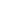 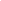 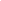 Oleh:
Remaja Islam Masjid Nurul Islam 



Panitia Pelaksana Kegiatan 
Festival Anak Islam Rabbani (FAIR)
2021                                        KATA PENGANTAR 

Assalamualaikum wr.wb.Puji syukur kami panjatkan kehadirat Allah Swt,  karena berkat limpahan rahmat dan kasih sayang-Nyalah sehingga kami semua dapat menyelesaikan Proposal Festival Anak Islam Rabbani (Fair) ini dengan baik.Ucapan terima kasih tak lupa kami haturkan  kepada  pihak-pihak  yang telah membantu kami dalam pembuatan proposal maupun dalam perencanaan festival yang akan diadakan.Kami berharap agar proposal ini menerirna tempat dan bermanfaat sebagaimana yang kami harapkan. Kami pun menyadari bahwa proposal ini jauh dari kesempurnaan. Oleh karena itu, kritik dan saran yang membangun senantiasa kami harapkan.            Waasalamualaikum, wb.wb.Jakarta, 20 Juni 2021Tim PenyusunDAFTAR ISIBAB I
PENDAHULUAN
Latar Belakang Tahun baru Islam atau biasa di sebut tahun baru Hijriah di peringati setiap tanggal 1 muharram. Penanggalan tahun hijriah di tetapkan oleh Khalifah Umar Bin Khattab saat Nabi Muhammad SAW beserta sebagian pengikutnya hijrah dari Mekkah ke Madinah. Peristiwa ini mempunyai makna yang penting bagi umat islam karena perpindahan Nabi Muhammad SAW beserta sebagian pengikutnya dari Mekkah ke Madinah karena tekanan dari kaum kafir Quraisy di Mekkah. Hijrah sendiri mempunyai makna yang berarti perpindahan atau menyingkir ke tempat yang satu ke tempat yang lain yang lebih aman dan menjauhkan diri dari dosa.Karena pentingnya peristiwa ini, banyak orang yang memperingati tahun baru hijriah dengan beribadah, meminta ampun atas dosa yang sudah di perbuat setahun yang lalu, berdoa diberi keselamatan dan rezeki, serta menyantuni anak yatim piatu dan kaum dhuafa, atau melakukan kegiatan positif yang lainnya.
 	Oleh karena itu, untuk memperingati tahun baru Hijriah 1 Muharram Risma Nurul Islam  bermaksud mengadakan Festival Anak Islam Rabbani (Fair). yang bertujuan untuk meningkatkan keimanan dan ketaqwaan terhadap Allah SWT. Serta diharapkan dapat menumbuhkan rasa cinta kepada agama Islam, nilai-nilai agama, akhlak mulia, dan menjaga moral bangsa.Nama KegiatanKegiatan ini Bernama Festival Anak Islam Rabbani (FAIR) 2021
Maksud dan Tujuan  Maksud dan Tujuan Acara Ini sebagai Berikut: Mengaktualisasikan Prestasi, Kreativitas serta Bakat Para AnakMemperingati Tahun Baru Islam 1443 Hijriah dengan kegiatan PositifMenghimpun para anak dalam sebuah kegiatan yang bernuansa islami BAB II
ISI KEGIATAN
 Daftar Kegiatan Adapun Daftar Kegiatan yang diperlombakan dalam kegiatan festival ini adalah sebagai berikut:Lomba AdzanPria, Kelas 1-6 Sekolah Dasar (SD), IndividuLomba Hafalan Surat PendekPria dan Wanita, Kelas 1-6 Sekolah Dasar (SD), IndividuLomba Cerdas Cermat Pria dan Wanita, Kelas 1-6 Sekolah Dasar (SD), Grup Pelaksanaan Kegiatan  Kegiatan Festival Anak Islam Rabbani (Fair) ini diadakan selama 4 hari, dengan susunan acara seperti berikut:
Target dan Sasaran Peserta KegiatanTarget Peserta adalah 100 Anak yang Merupakan Anak – anak usia 7 – 13 Tahun atau Kelas 1 – 6 Sekolah Dasar (SD) yang masing – masing perwakilan dari:Madrasah Masjid Nurul Islam  Warga RW 05 Kelurahan Karang Anyar, Kecamatan Sawah Besar, Kota Jakarta Pusat 
Susunan Panitia Kegiatan  (Terlampir)Anggaran Biaya Kegiatan (Terlampir)BAB III
PENUTUPDemikianlah Proposal Festival Anak Islam Rabbani (Fair) 2021 ini, Semoga dapat memenuhi harapan kita semua. Kami sangat mengharapkan dukungan dan partisipasi bapak/ibu, atas perhatiannya kami ucapkan terima kasih 								Jakarta, 20 Juni 2021                  Panitia Pelaksana Aditya Safikri							 Gumilang Hidayat
Ketua Pelaksana						                   Sekretaris
   LAMPIRAN ISusunan Panitia Kegiatan
Penanggung Jawab		: Arief Prasetyo HidayatKetua Pelaksana		: Aditya Safikri
Sekretaris			: Gumilang Hidayat
Bendahara			: Novita Auranti dan Lenny Nuraini

Seksi Konsumsi		: Lutfi dan Nur
Seksi Perlengkapan		: Junaedi, Endan Jaya, Helmi, Nabit, Ismail, Lucky
Seksi Humas			: Aldi, Jendra dan Febriansyah
Seksi Dokumentasi		: Muhammad Hari Hardiansyah dan Aldi Febriansyah 
Seksi Acara			: Irfan, Firdayanti dan Harum

Tim Lomba Adzan 		: Rio Sutrisna dan Dede Irwansyah
Tim Lomba Hafalan Surat	: Maulana Yusuf dan Syaiful
Tim Lomba Cerdas Cermat	: Ilham Nugraha dan Moza
Tim Registrasi Lomba		: Shakira dan NadhiraLAMPIRAN IIAnggaran BiayaPENAWARAN KERJASAMA SPONSORSHIPKami panitia pelaksana “Festival Anak Islam Rabbani (FAIR 2021” membuka kesempatan yang seluas-luasnya kepada semua pihak untuk dapat berpartisipasi dalam mendukung suksesnya kegiatan kami. Adapun bentuk kerjasama yang kami tawarkan adalah kerjasama Platinum, Gold, Silver dan Bronze dengan rincian ketentuan sebagai berikut : Sponsor PlatinumYang dimaksud dengan sponsor platinum kegiatan ini adalah. Dengan menjadi sponsor platinum ini akan mendapat bentuk penawaran eksklusif dengan kompensasi pembiayaan 100% dari kekurangan dana yang dibutuhkan yaitu Sebesar Rp.5.560.000Adapun kompensasi yang kami berikan untuk sponsor platinum adalah :Mendapatkan 1 stand di lokasi kegiatanPromotor dapat melakukan presentasi sebelum atau sesudah acara kegiatanDipromosikan nama produk dan brand oleh MC selama acara berlangsungdipersilahkan memasang sendiri umbul umbul di sekitar lokasi sebanyak 10 buahdicantumkan product dan Brand serta dipublikasikan di media sosial dan juga pamfletdicantumkannya logo pada fasilitas peserta dan juga tamu undangan yakni, ID card, Tag PesertaDicantumkannya logo dalam Banner utama.Dicantumkannya logo pada sertifikat pesertaMendapatkan cinderamata dari penyelenggaraSponsor GoldYang dimaksud dengan sponsor gold kegiatan ini adalah dimana pihak bersedia menanggung 50% dari kekurangan dana yang dibutuhkan yaitu Sebesar Rp.2.780.000Adapun kompensasi yang kami berikan untuk sponsor gold adalah :Promotor dapat melakukan presentasi sebelum atau sesudah acara kegiatanDipromosikan nama produk dan brand oleh MC selama acara berlangsungdipersilahkan memasang sendiri umbul umbul di sekitar lokasi sebanyak 5 buahdicantumkan product dan Brand serta dipublikasikan di media sosial dan juga pamfletdicantumkannya logo pada fasilitas peserta dan juga tamu undangan yakni, ID card, Tag PesertaDicantumkannya logo dalam Banner utamaDicantumkannya logo pada sertifikat pesertaMendapatkan cinderamata dari penyelenggaraSponsor SilverYang dimaksud dengan sponsor silver kegiatan ini adalah dimana pihak bersedia menanggung 30% dari kekurangan dana yang dibutuhkan yaitu Sebesar Rp.1.668.000Adapun kompensasi yang kami berikan untuk sponsor Silver adalah :Dipromosikan nama produk dan brand oleh MC selama acara berlangsungdipersilahkan memasang sendiri umbul umbul di sekitar lokasi sebanyak 2 buahdicantumkan product dan Brand serta dipublikasikan di media sosial dan juga pamfletdicantumkannya logo pada fasilitas peserta dan juga tamu undangan yakni, ID card, Tag PesertaDicantumkannya logo dalam Banner utamaDicantumkannya logo pada sertifikat pesertaMendapatkan cinderamata dari penyelenggaraSponsor BronzeYang dimaksud dengan sponsor Bronze kegiatan ini adalah dimana pihak bersedia menanggung 10% dari kekurangan dana yang dibutuhkan yaitu Sebesar Rp.566.000Adapun kompensasi yang kami berikan untuk sponsor Bronze adalah :Dipromosikan nama produk dan brand oleh MC selama acara berlangsungdicantumkan product dan Brand serta dipublikasikan di media sosial dan juga pamfletdicantumkannya logo pada fasilitas peserta dan juga tamu undangan yakni, ID card, Tag PesertaDicantumkannya logo dalam Banner utamaDicantumkannya logo pada sertifikat pesertaMendapatkan cinderamata dari penyelenggaraSponsor KhususYang dimaksud dengan sponsor khusus adalah pihak sponsor yang bersedia untuk mengadakan kesepakatan bersama dengan penyelenggara diluar bentuk sponsorship diatas.Adapun bentuk kerja sama yang kami tawarkan berupa bentuk barang atau jasa yang menjadi produk unggulan perusahaan berupa: 1. Makanan dan minuman2. Hadiah Lomba3. Fasilitas Peserta4. Dana Fresh Money5. Dan Lain-lainDonaturSelain penawaran di atas, kami juga tidak menutup kemungkinan untuk menerima sumbangan yang sifatnya sukarela dan tidak mengikat dari para donatur, baik perorangan, perusahaan maupun instansi terkait.Catatan:Segala bentuk partisipasi serta kerjasama dilakukan dengan mengisi surat pernyataan kesediaan sponsor kerjasama Hal-hal yang belum diatur di atas akan diatur kemudian.  Informasi lebih lanjut :  Remaja Islam Masjid Nurul Islam 
Jl. BIII Karang Anyar RT03/05 Sawah Besar, Jakarta Pusat
Email 	risma.masjidnurulislam@gmail.comContact Person:   Gumilang HidayatHandphone/WA (0857-7768-3364)
Email	gumilanghidayat@gmail.com Atas perhatian, partisipasi serta kerjasama dari semua pihak, kami segenap panitia kegiatan “Festival Anak Islam Rabbani (2021)” mengucapkan banyak terima kasih.NoTanggalWaktuKegiatanTempat17 Agustus 202119.45 WIB Pembukaan Festival Anak Islam RabbaniMasjid Nurul Islam 7 Agustus 202120.00 WIBLomba Cerdas CermatMasjid Nurul Islam 28 Agustus 202120.00 WIBLomba AdzanMasjid Nurul Islam 8 Agustus 202120.00  WIBLomba Hafalan Surat Pendek Madrasah Masjid Nurul Islam 312 Agustus 202119.45 WIBShalat TasbihMasjid Nurul Islam 414 Agustus 202120.00 WIBAcara Puncak Tahun Baru Islam 1443 H Pemberian Hadiah  Lomba, Ceramah dan sebagainyaMasjid Nurul Islam NoKegiatanKebutuhanJumlahBiayaTotal1AdministrasiProposal1010.000100.0001AdministrasiSurat10050050.0001AdministrasiNametag Panitia30300090.0001AdministrasiNametag Peserta1003000300.002Publikasi 
dan DokumentasiBanner 1X3 Meter2200.000400.0003KonsumsiKonsumsi Lomba1003.000300.0003KonsumsiKonsumsi Setelah Shalat Tasbih5010.000500.0003KonsumsiKonsumsi Acara Puncak1005.000500.0004Honor Juri, Imam dan PenceramahJuri Lomba2150.000300.0004Honor Juri, Imam dan PenceramahPenceramah2150.000300.0004Honor Juri, Imam dan PenceramahImam Shalat Tasbih1200.000200.0005Hadiah LombaUang Pembinaan Untuk Juara 15150.000750.0005Hadiah LombaUang Pembinaan Untuk Juara 25100.000500.0005Hadiah LombaUang Pembinaan Juara 3 250.000100.0005Hadiah LombaTrofi Juara 1,2,3 840.000320.0005Hadiah LombaPiagam Penghargaan1210.000120.000Sertifikat Peserta10010.0001.000.000Total Seluruh BiayaTotal Seluruh BiayaTotal Seluruh BiayaTotal Seluruh BiayaTotal Seluruh Biaya5.560.000Empat Juta Lima Ratus Enam Puluh Ribu Rupiah Empat Juta Lima Ratus Enam Puluh Ribu Rupiah Empat Juta Lima Ratus Enam Puluh Ribu Rupiah Empat Juta Lima Ratus Enam Puluh Ribu Rupiah Empat Juta Lima Ratus Enam Puluh Ribu Rupiah Empat Juta Lima Ratus Enam Puluh Ribu Rupiah 